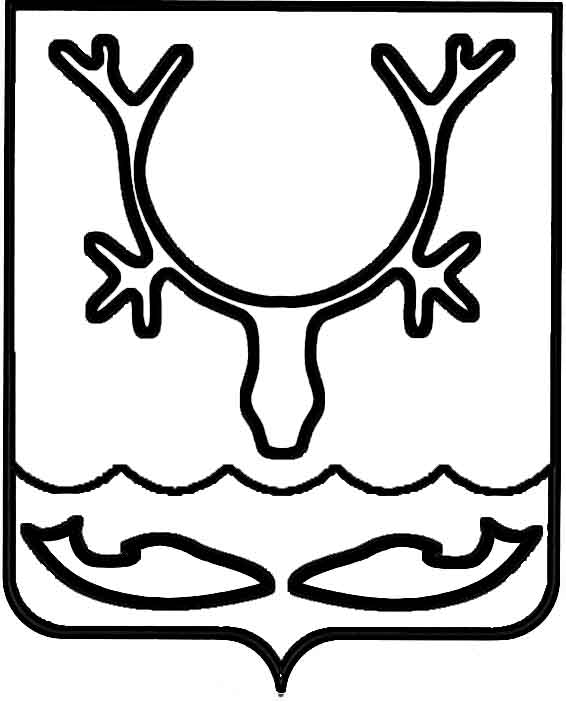 Администрация муниципального образования
"Городской округ "Город Нарьян-Мар"ПОСТАНОВЛЕНИЕВ соответствии с распоряжением губернатора Ненецкого автономного округа 
от 24.02.2021 № 40-рг "О проведении в 2021 году рейтингового голосования по выбору в муниципальных образованиях Ненецкого автономного округа общественных территорий, подлежащих благоустройству в первоочередном порядке в рамках реализации федерального проекта "Формирование комфортной городской среды",                      протоколом Общественной комиссии при Администрации муниципального образования "Городской округ "Город Нарьян-Мар" по реализации приоритетного проекта "Формирование комфортной городской среды" от 31 декабря 2020 года № 31,                    в целях внесения изменений в муниципальную программу муниципального образования "Городской округ "Город Нарьян-Мар" "Формирование комфортной городской среды в муниципальном образовании "Городской округ "Город 
Нарьян-Мар", утверждённую постановлением Администрации МО "Городской округ "Город Нарьян-Мар" от 31.08.2018 № 586, Администрация муниципального образования "Городской округ "Город Нарьян-Мар"П О С Т А Н О В Л Я Е Т:Провести на территории муниципального образования "Городской округ "Город Нарьян-Мар" рейтинговое голосование по выбору общественных территорий, подлежащих благоустройству в первоочередном порядке в рамках реализации федерального проекта "Формирование комфортной городской среды" в 2023 году, 
с использованием единой федеральной платформы для онлайн-голосования граждан 
по выбору общественных территорий в период с 26 апреля по 30 мая 2021 года.Утвердить перечень общественных территорий, определённых Общественной комиссией при Администрации муниципального образования "Городской округ "Город Нарьян-Мар" по реализации приоритетного проекта "Формирование комфортной городской среды" к рейтинговому голосованию                         по отбору общественных территорий, подлежащих благоустройству в рамках реализации приоритетного проекта "Формирование комфортной городской среды"               в 2023 году (Приложение 1).МКУ "Управление городского хозяйства г. Нарьян-Мара" подготовить дизайн-эскизы в соответствии с перечнем общественных территорий, утверждённых протоколом Общественной комиссией при Администрации муниципального образования "Городской округ "Город Нарьян-Мар" по реализации приоритетного проекта "Формирование комфортной городской среды" к рейтинговому голосованию по отбору общественных территорий, подлежащих благоустройству в первоочередном порядке в рамках реализации федерального проекта "Формирование комфортной городской среды" в 2023 году, до 5 апреля 2021 года. 4.	Утвердить состав счётной комиссии по подсчёту голосов по выбранным общественным территориям в результате рейтингового голосования по отбору общественных территорий, подлежащих благоустройству в рамках реализации приоритетного проекта "Формирование комфортной городской среды" в 2023 году (Приложение 2).5.	Утвердить резервный состав счётной комиссии по подсчёту голосов                      по выбранным общественным территориям в результате рейтингового голосования         по отбору общественных территорий, подлежащих благоустройству в рамках реализации приоритетного проекта "Формирование комфортной городской среды"                 в 2023 году (Приложение 2).6.	Утвердить порядок организации и проведения процедуры рейтингового голосования по отбору общественных территорий, подлежащих в первоочередном порядке благоустройству в 2023 году (Приложение 3).7.	Настоящее постановление вступает в силу со дня его подписания 
и подлежит официальному опубликованию.Приложение 1к постановлению Администрации муниципального образования "Городской округ "Город Нарьян-Мар" от 05.04.2021 № 409Перечень общественных территорий, утверждённых Общественной комиссией при Администрации муниципального образования "Городской округ "Город Нарьян-Мар" по реализации приоритетного проекта "Формирование комфортной городской среды" 
к рейтинговому голосованию по отбору общественных территорий, подлежащих благоустройству в рамках реализации приоритетного проекта "Формирование комфортной городской среды" в 2023 годуОбщественная территория в районе МКД № 34 по ул. Первомайской 
и № 3 и № 5 по ул. им. В.И. Ленина; Обустройство прогулочной зоны в микрорайоне Сахалин (Сахалинский лес);Устройство спортивной игровой площадки в микрорайоне Старый аэропорт, г. Нарьян-Мар.Приложение 2к постановлению Администрациимуниципального образования"Городской округ "Город Нарьян-Мар"от 05.04.2021 № 409Состав счётной комиссиипо подсчёту голосов по выбранным общественным территориям в результате рейтингового голосования по отбору общественных территорий, подлежащих благоустройству в рамках реализации приоритетного проекта "Формирование комфортной городской среды" в 2023 годуРезервный состав счетной комиссииПриложение 3к постановлению Администрации муниципального образования "Городской округ "Город Нарьян-Мар" от 05.04.2021 № 409Порядок организации и проведения процедуры рейтингового голосования по отбору общественных территорий, подлежащих в первоочередном порядке благоустройству в 2023 годуРейтинговое голосование осуществляется на единой федеральной платформе для онлайн-голосования граждан по выбору общественных территорий 
в период с 26 апреля по 30 мая 2021 года.Не позднее 1 рабочего дня после завершения рейтингового голосования счётная комиссия составляет протокол по результатам проведённого онлайн-голосования на единой федеральной платформе для онлайн-голосования граждан 
по выбору общественных территорий. Подведение итогов голосования по отбору общественных территорий проводится Общественной комиссией при Администрации муниципального образования "Городской округ "Город Нарьян-Мар", утверждённой постановлением Администрации муниципального образования "Городской округ "Город Нарьян-Мар" от 24.03.2017 № 313 "Об утверждении состава Общественной комиссии 
при Администрации муниципального образования "Городской округ "Город 
Нарьян-Мар" по реализации приоритетного проекта "Формирование комфортной городской среды" ,на основании протокола счетной комиссии в течение 5 рабочих дней со дня проведения голосования.Общественная территория, набравшая наибольшее количество голосов 
при помощи прямого подсчета, признаётся подлежащей благоустройству 
в первоочередном порядке. В случае набора общественными территориями равного количества голосов определение победителя выносится на голосование членами Общественной комиссии. В случае равенства голосов голос председателя Общественной комиссии является решающим. 05.04.2021№409О проведении онлайн-голосования по отбору общественных территорий, подлежащих благоустройству в рамках реализации приоритетного проекта "Формирование комфортной городской среды" в 2023 годуГлава города Нарьян-Мара О.О. Белак№ п/пФИООрганизация1.Запалова Елена Фёдоровна- представитель РО ПП "Справедливая Россия", председатель счётной комиссии;2.Кузнецов Андрей Викторович- представитель НО "Фонд развития города Нарьян-Мара – столицы Русской Арктики"3.Кушнир Михаил Андреевич- депутат Совета городского округа "Город Нарьян-Мар"№ п/пФИООрганизация1.Бобрикова Вилициада Васильевна- представитель МКУ "Управление городского хозяйства г. Нарьян-Мара"2.Король Александр Владимирович- представитель АО "Нарьян-Марский ОАО";3.Хохлов Александр Геннадьевич- представитель ИП Досько А.М.